Atoms: Atomic Structure and Isotopic Abundance: Quiz 1bPlease show work where necessary! Completes the following tableWhat is the atomic mass of hafnium if, out of every 100 atoms, 5 have a mass of 176, 19 have a mass of 177, 27 have a mass of 178, 14 have a mass of 179, and 35 have a mass of 180?  Answer to TWO DECIMAL PLACES.Answers:Completes the following tableSee Below.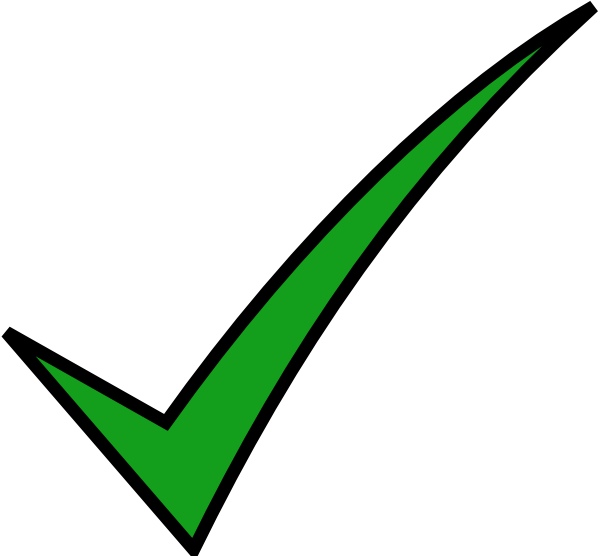 Nuclear Notation# of Protons# of Neutrons# of ElectronsNet Charge507154Nuclear Notation# of Protons# of Neutrons# of ElectronsNet Charge81080507154-4263123+3